NOTATIONS1. INTRODUCTIONFibre Reinforced Concrete (FRC) is a cement-based composite material reinforced with discrete (usually randomly distributed) fibres as multi-directional and closely spaced reinforcement. After concrete cracks initiate, the contribution of the fibres start as crack growth arrestors transferring tensile stresses across the cracked sections which consequently leads to the enhancement of the post-cracking properties of concrete [1]. The bridging effect of steel fibres can generally prevent tensile cracking localisation and produce multiple cracks in Steel Fibre Reinforced Concrete (SFRC) members. Therefore, after the first cracking initiates (either diagonal shear or vertical flexural), the bridging role of steel fibres starts resulting in the improvement of stiffness and ductility of the members.In the early days of SFRC, the fibres were mostly undeformed (straight). The crack bridging performance of such fibres directly depends on the physical and chemical adhesions between the fibres and the surrounding matrix (physicochemical bond) which are predominantly determined by the properties of the fibre-matrix interface and matrix packing density [2,3]. Findings of numerous studies indicate that mechanical anchorage in the deformed fibres effectively improves pullout resistance [3]. The mechanical bond properties are determined by the physical geometry of the fibre and the transverse tensile stress resistance of the matrix. The mechanical anchorage could be provided by deformation at the fibre ends, such as with flat-end and hooked-end fibres (which locally increases the mechanical bond), or deformation along the fibre length, such as in crimped or twisted fibres (which provides a mechanical bond along the fibres) [2,3]. Typical steel fibres are shown in Fig. 1.The existing steel fibres on the market (e.g. hooked-end fibre) possess slip-softening behaviour (after the peak load at the early stage of the pullout process, as the slip increases, the pullout load decreases) causing a continuous decay in the overall internal force transferred by the fibres across the cracked sections. It implies that the overall contribution of the fibres to the load-bearing capacity of SFRC members where wide cracks are expected is marginal [2-6]. It is mentioned that the twisted fibres demand restrictive requirements on the concrete composition in order to show slip-hardening response [3].Extensive research has been conducted to investigate the contribution of steel fibres to the behaviour of SFRC beams [7-14]. Findings of the investigations support the employment of steel fibres as an alternative to the conventional shear reinforcement. However, the contribution of fibres to the flexural capacity of SFRC beams is marginal. As the deflection of SFRC members increase, the width of the flexural cracks (within the tension zones along the members) increase, especially after longitudinal tension reinforcement yields [10,11]. The continuous pullout process of the fibres (possessing slip-softening behaviour) as a result of crack opening leads to the progressive decay of residual tensile strength of the fibrous concrete section [12,13].The idea of spiral fibre as reinforcement for concrete was first proposed by Xu et al. [15,16] followed by further investigations by Hao et al. [17,18]. The experimental tests on cubic and cylindrical concrete specimens reinforced with various spiral fibres under dynamic loads indicated that depending on the geometrical properties of the spiral, such a fibre could be a better option compared with the existing fibres on the market e.g. hooked-end fibre. The spiral fibres employed throughout the entire investigation were limited to 18 arbitrary configurations. Even though the fibres showed relatively favourable post-peak pullout response (slip-hardening), however for structural applications (with the presence of conventional reinforcement), the fibres could not effectively contribute to the load-bearing capacity of SFRC members as expected, mainly attributed to the poor efficiency of the fibres [6-20]. Hence, Hajsadeghi and Chin [20] conducted extensive parametric studies on the geometrical and material properties of spirally deformed steel fibres via fibre pullout Finite Element (FE) modelling and testing in order to engineer an efficient high-performing spiral fibre denoted as SD-9-1.45-0.4-40 [6,19,20].This paper investigates the structural contribution of the engineered spirally deformed steel fibre to the load-bearing capacity of SFRC beams via an experimental testing programme. Findings of the research reveal that the spiral fibre effectively enhances the load-bearing capacity of SFRC beams and could be employed as partial/full replacement for conventional reinforcement.2. STRUCTURAL TESTING PROGRAMMEThe specimens consist of two categories of SFRC beams with the spirally deformed steel fibre, i.e. shear-critical and flexure-critical, which are designed such that the contribution of the fibre to the shear and flexural load-bearing capacity of the beams can be assessed individually. The dimensions of the beams, respectively width (b), height (h), and length (L), are 130 mm, 165 mm, and 1200 mm. The clear span (Lc) and effective depth of section (d) of all the beams are 1100 mm and 140 mm, respectively. Various experiment parameters including fibre volume content (Vf), concrete strength (fck), longitudinal tension reinforcement ratio (ρ), and shear span to effective depth (a/d) are considered in the programme. Moreover, Non-fibrous Reinforced Concrete (RC) beams, as well as a number of SFRC beams with commercially available steel fibres (hooked-end and crimped) are also tested for comparison purposes.The beams are statically loaded in a displacement-controlled manner with the loading rate of 0.6 mm/min using a closed-loop control Universal Testing Machine (UTM) with the capacity of 300 kN [21,22].2.1. MATERIAL PROPERTIES2.1.1. CONCRETE AND FIBRESTwo different concrete mix designs with 42.5 type Portland cement [23] are used for both plain and fibrous concrete. The 28-day target cylinder strengths of concrete (fm) are 35 MPa and 45 MPa where Building Research Establishment [24] is selected for the mix designs. To increase the workability of fibrous concrete and also considering the consistency issue, superplasticizer with the amount of 1 per cent of the cement content is added to both types of the mixture, i.e. fibrous and non-fibrous. The dry composition per cubic metre of the mixes is presented in Table 1. To decrease the risk of balling of fibres and also further enhance the workability of concrete, a type of coarse aggregate which is 95 per cent finer than 10 mm is used. The fine and coarse aggregates conform to the requirements given in BS EN 12620 [25].The engineered spirally deformed steel fibre labelled as SD-9-1.45-0.4-40 has 9 turns (coils), the outer diameter of 1.45 mm, and wire diameter of 0.4 mm and it is 40 mm in length, as shown in Fig. 2 [20]. The fibre material strength is 1500 MPa. To compare the performance of the spiral fibre with that of the existing fibres available on the market, two types of fibres, i.e. hooked-end and crimped, as presented in Fig. 2 are incorporated into this study where the ultimate strength (fu) of the fibres are 1000 MPa and 1500 MPa, respectively.In order to verify the suitability of the size of the standard cylinder (diameter of 150 mm and height of 300 mm) for obtaining realistic compression tests results from the fibrous cementitious matrices, trial experiments are conducted to determine the Representative Volume Element (RVE). Three different sizes of cylinder specimens (diameters of 150 mm, 200 mm, and 250 mm with heights two times of the corresponding diameters) are considered for the tests to provide suitable variations of the samples’ volumes for the comparison of the compression tests results.For each concrete strength (Table 1) and cylinder size, eight specimens cast and tested where the fibre content of concrete (Vf) is fixed at 0.5%. The results are presented in Table 2 in which the concrete strengths are reported as fck=μ±2σ MPa where μ is the average strength and σ is the standard deviation. As evident from the table, in general, the compressive strength of fibrous concrete specimens and the corresponding standard deviations slightly decrease as the size of the cylinder specimens increases (for the same target concrete strength and fibre type). Considering the marginal variations of the average strengths and the corresponding standard deviations, it is deemed that the compression test results on standard cylinder specimens can properly reflect the mechanical properties of fibrous matrices.2.1.2. CONVENTIONAL REINFORCEMENTSteel reinforcing bars with three different diameters (6 mm, 8 mm, and 10 mm) are used as the conventional steel reinforcement for the beam specimens. Tensile coupon tests as per ASTM E8/E8M - 13a [26] are performed on three samples for each category of steel bars where the material characteristics, i.e. Young’s modulus and yield and ultimate stresses, are calculated from the average stress-strain curves.The average stress-strain relationships of the reinforcement are provided in Fig. 3. The material properties of steel bars are summarised in Table 3.3. CONTRIBUTION OF SPIRAL FIBRE TO SHEAR RESISTANCETo evaluate the effectiveness of the spiral fibre the shear-bearing capacity of concrete beams, a testing programme conducted on a number of shear-critical beam specimens where the influential factors including fibre volume content (Vf), concrete strength (fck), longitudinal tension reinforcement ratio (ρ), and shear span to effective depth (a/d) are considered as the experiment parameters [12-14]. All the specimens d not have shear links and the shear action is intended to be carried by the overall contribution of concrete, longitudinal reinforcement, and the fibres. The number and specifications of the specimens are summarised in Table 4.The beams labelled such that their specifications can be identified by the corresponding labels. For instance, SC-0.55-1.5-S-0.2-35 indicates that the beam shear-critical, having a reinforcement ratio of 0.55%, which is tested with a shear span to the effective depth of 1.5. The remaining parts of the label indicate the matrix characteristics (concrete reinforced with the spirally deformed fibre, where the fibre content and target compressive strength of concrete are respectively 0.2% and 35 MPa). Also, SC-0.55-1.5-P-45 represents a shear-critical beam with a reinforcement ratio of 0.55% and plain concrete (non-fibrous) having a target compressive strength of 45 MPa.The testing setup and the cross-section layouts of the beam specimens are shown in Figs. 4(a) and (b). The middeflection is measured using a high-precision pair of LVDTs, mounted underneath the beams’ sides and the average result is considered as the mid-span deflection. The intended shear span is adjusted using moveable roller supports of the loading beam (see Fig. 4(a)). The closed-loop control UTM with a beam specimen is shown in Fig. 4(c).The load-deflection response of the beams, non-fibrous and fibrous with the spiral fibre, is provided in Figs. 5(a) to (h) such that the contribution of the fibre and the effect of its dosage can be assessed clearly. Each part of the figure shows the responses of a reference beam (non-fibrous) and a set of fibrous beams having different fibre contents where all the beams have the same reinforcement ratio, shear span to effective depth, and compressive strength of concrete. The responses are smoothed in order to remove the graphs noise.As seen, the fibre effectively contributes to the enhancement of the ultimate load-bearing capacity and post-cracking characteristics of the beams which directly with the fibre volume content. he shear capacity can be determined for the beams fail in shear which is equal to the half of the ultimate load-bearing capacity (for beams with flexural failure, half of the ultimate load-bearing capacity times shear span represents the flexural capacity). Contrary to the existing steel fibres on the market which generally improve the shear capacity of reinforced concrete members, not the flexural capacity, the high-performing spiral fibre remains intact even where the wide cracks exist resulting in the improvement of both shear and flexural capacities [6,12,18]. The inclusion of the spiral fibre in beams with no shear links (where the shear action is carried by the overall contribution of concrete, longitudinal reinforcement, and the fibres) enhances the stiffness of the members and leads to two distinguishable scenarios, as follows:1- The reference beam (non-fibrous beam) fails in shear before it reaches its flexural capacity. The presence of the spiral steel fibre improves both shear and flexural capacities of beams enabling them to sustain greater loads. As the applied load on the beam increases, both shear and moment in the sections increase until one of them reaches its corresponding capacity (in the critical section) and consequently the beam fails (in shear or flexure). For instance, as seen in Fig. 5(a), the fibrous beam SC-0.55-1.5-S-0.65-35 has a higher flexural capacity compared with its non-fibrous counterpart failed in shear (SC-0.55-1.5-P-35however, it also fails in shear but at a higher load. Besides, as seen in Fig. 5(c), the reference beam (SC-0.55-3-P-35) experiences shear mode of failure but its fibrous counterpart (SC-0.55-3-S-0.65-35) fails in flexure.2- The reference beam (non-fibrous beam) fails in flexure before it reaches its shear capacity (mainly due to the low longitudinal reinforcement ratio). The inclusion of the spiral fibre improves both shear and flexural capacities and changes the mode of failure from flexure to shear (as seen in Fig. 5(b)).Moreover, the fibres greatly improve the tension stiffening and residual strength of the matrix and consequently enhance the post-peak response of the beams. As seen in the figures, the reference beams with shear failure, suffer from sudden load drop following the peak load while in their fibrous counterparts, the load degrades at lower rates leading to a gradual and ductile failure.The capacity of the beams and the corresponding failure modes are summarised in Table 5 where the labels of specimens with flexural failure are bold.The failure patterns for selected beams (Vf=0%, 0.5%, and 0.65%) are shown in Figs. 6 and 7. In general, the presence of high-performing spiral fibre change the cracking pattern from a single wide diagonal crack to closely spaced multiple diagonal cracks (as the bridging stress exceeds the concrete cracking stress) resulting in the enhancement of post-cracking characteristics (as seen in Fig. 5).Fig. 8 shows the scatter plots of the shear strength of the beams with shear and flexure-shear failures versus the experiment parameters including a/d, fck, ρ, and Vf.The contribution of each parameter to the shear strength of the beams is discussed as follows:1- Shear span to effective depth (a/d) is one of the most influential parameters on the shear strength of SFRC beams (vfc) as seen in Fig. 8. As a/d increases, vfc decreases drastically which is confirmed by the literature [14]. In an overall analysis, the results indicate that vfc of the SFRC beams decreases by 45% (from 2.96 MPa to 1.64 MPa) as a/d increases from 1.5 to 3. It is attributed to the arch action which is the transfer process of the compressive force through the path created along the loading points and the supports of the beams. As the shear span decreases, the arch action improves the shear strength.2- Concrete effectively contributes to the shear capacity of SFRC beams, as the concrete compressive strength increases, shear strength increases [14]. From the test results, by increasing the target mean cylinder strength of concrete (fm) from 35 MPa to 45 MPa, vfc increases from 2.22 MPa to 2.6 MPa, on average.3- The longitudinal tension reinforcement contributes to enhancing the shear strength of SFRC beams. As the tension reinforcement ratio (ρ) increases from 0.55% to 0.86%, vfc increases from 2.32 MPa to 2.40 MPa.4- The fibres (as the crack growth arrestors) transfer tensile stresses across the cracked sections and improve the shear capacity of the beams. The addition of 0.5% the spiral fibre result in the shear strength increase from 1.71 MPa to 2.99 MPa, on average. As in Table 5, the addition of the spiral fibre enhance the load-bearing capacity (shear and flexural) of the beams and might change the failure mode from shear to flexure.3.1. EMPIRICAL SHEAR DESIGN EQUATIONTo identify the effect of the four experiment parameters (factors or independent variables), as well as their interactions on the shear strength of the beams (dependent variable), 24 Factorial Design is employed where each factor linearly varies between two values provided in Table 6, i.e. the lower and upper boundaries known as levels [14]. A 5% risk is considered as the P-value in the factorial design to reject the null hypothesis. The four experiment parameters, as well as all the possible combinations, comprise of two parameters (two-way interactions), three parameters (three-way interactions), and all the parameters (four-way interactions) are assessed in the study [27].The results indicate that all the experiment parameters (a/d, fck, ρ, and Vf) greatly affect the shear strength where the shear span to effective depth has the highest effect with P-value and per cent contribution of 0 and 60, respectively. Besides, it is found that among all the possible combinations of the parameters (two-, three-, and four-way interactions), only a/d and Vf are highly interacting with each other having P-value and per cent contribution of 0.002 and 5.5, respectively (all the other interactions have P-values considerably greater than 0.05). Therefore, in addition to the main parameters affecting the shear strength (vfc), the interaction of a/d and Vf (the term a/d × Vf) needs to be considered in developing shear design equations to improve accuracy.The Genetic Algorithm (GA) [28] as a robust optimisation tool is used in order to propose empirical shear design equations for SFRC beams with the spirally deformed steel fibre. The GA is employed the obtained experimental database (capacity of beams with shear failure) as seen in Table 5 to determine the coefficients and exponents of the considered general forms for the shear strength equations (Eqs. (1) and (2)). The first form of the equation (product form), i.e. Eq. (1), is intended just for fibrous RC beams (Vf≠0) while the second one (multinomial form) is for both non-fibrous and fibrous RC beams. The coefficients and exponents of the equations are constrained to vary between -10 and 10. It is evident that consideration of the term (a/d × Vf) in the product form of the equation (Eq. (1)) is not necessary.To initiate the iterative optimisation process using the GA, 1000 sets of the coefficients and exponents are randomly generated known as the initial populations where each set (combination) is a member of the population.The mean absolute error (MAE) as the fitness function is employed to measure and score how close the predicted shear strengths (vfc, pre) are to the corresponding experimental strengths (vfc, exp). From the current population, 60% of the members which possess a lower MAE are chosen as elite and passed to the next population. Using crossover (combining pairs of members in the current population) and mutation (randomly changing the variables of individual members) techniques, the rest of the next generation (40%) is produced [28]. The iterative process (scoring members and producing new populations) is stopped manually when the target MAE is achieved. To this end, a GA code was written in MATLAB version 8.5.1 [27].The proposed empirical shear design equations are Eqs. (3) and (4) which respectively result in MAEs of 6% and 5%.The predicted shear strengths using Eqs. (3) and (4) are provided in Table 5. From the equations, a/d and vfc, pre have a negative correlation while as fck, ρ, and Vf increase, vfc, pre increases (positive correlation) which confirm findings of previous research [14].4. CONTRIBUTION OF SPIRAL FIBRE TO FLEXURAL RESISTANCETo examine the contribution of the spiral fibre to the overall flexural performance of SFRC members, a set of beams designed, cast, and tested where two different target concrete strengths (fm) and longitudinal tension reinforcement ratios (ρ) are incorporated into the testing programme. The number and specifications of the specimens are summarised in Table 7. The specimens are labelled as the shear-critical beams, except for the first part of the labels which is FC (indicative of flexure-critical behaviour) and the third part (a/d) which is omitted. The testing setup and the reinforcement arrangements of the beam specimens are shown in Fig. 9. Adequate shear reinforcement is provided for all the beams to ensure the failure mode of flexure (see Fig. 9). The shear span (a) is set to be 300 mm.The load-deflection responses of the beams are shown in Fig. 10. The flexural capacity (Mu) of the non-fibrous beams reinforced with 0.31% and 0.55% longitudinal tension reinforcement are 4.67 kN.m and 7.48 kN.m (for fm=35 MPa) and 4.95 kN.m and 7.80 kN.m (for fm=45 MPa). The beams capacities are increased with the addition of 0.5% of the spiral steel fibre to 9.37 kN.m and 12.29 kN.m (for fm=35 MPa) and 10.24 kN.m and 13.33 kN.m (for fm=45 MPa). Besides, the addition of 0.5% of the spiral fibre improves the load-bearing capacity of the beams reinforced with 0.31% and 0.55% longitudinal reinforcement by 103% and 68%, on average.As the depth of neutral axis at the critical section decreases, the tension zone height (depth of critical flexural crack) increases resulting in increase in the number of fibres bridging the crack. On the other hand, from the section analysis, it is evident that at the plateau stage of the response of the beams, the depth of neutral axis has respectively a direct and an inverse correlation with reinforcement ratio and concrete strength. Therefore, the effectiveness of the fibres is more pronounced with the lower reinforcement ratio and higher concrete strength (ρ=0.31% and fm=45 MPa).The failure patterns for selected beams (fm=45 MPa and Vf=0% and 0.5%) are shown in Fig. 11.5. COMPARISON OF FIBRES’ PERFORMANCEIn this section, the structural performance of the spirally deformed steel fibre and those available on the market (see Fig. 2) are compared. To this end, a set of shear-critical and flexure-critical beams with fibrous concrete containing hooked-end and crimped fibres are tested. The number and specifications of the beams are listed in Table 8.The load-deflection response of the shear-critical beams is shown in Fig. 12 where the response of the beams with the spiral fibre and non-fibrous beams is included for comparison purposes.As expected, the addition of hooked-end and crimped fibres increases the shear capacity of the beams and also in some cases it can change the failure mode from shear to flexure. There is a negligible difference in the fibres’ performance (hooked-end and crimped fibreshowever, the results indicate that hooked-end fibre possesses slightly higher performance. It could be attributable to the higher fibre count of hooked-end fibre versus crimped fibre due to their geometries.The results of the shear-critical beams and shear capacity improvement relative to the capacity of the corresponding non-fibrous RC are summarised in Table 9. From the table, as the longitudinal reinforcement ratio increases, the fibres (hooked-end, crimped, and spiral) more effectively contribute to the load-bearing capacity of the beams (relative to their corresponding non-fibrous counterpart); however, the effect of fibre type decreases. As the reinforcement ratio increases, the critical shear crack width at the ultimate state decreases (due to the larger dowel action) which enhances the effectiveness of the fibres especially those having softening response. The failure patterns for selected beams are shown in Fig. 13.The load-deflection curves of the flexure-critical beams with hooked-end and crimped steel fibres are shown in Fig. 14. The responses of the corresponding beams with the spiral steel fibre (beams having identical specifications except for the fibre type) and non-fibrous beams are included for comparison purposes.The flexural capacity of the SFRC beams and capacity improvement relative to the capacity of the corresponding non-fibrous RC beams are summarised in Table 10. As seen from the results, the addition of fibres enhances the capacity of the beams. Furthermore, there is no considerable difference between hooked-end and crimped fibreshowever, the capacity enhancement is further pronounced for the spiral fibre due to the high-performing behaviour especially with the lower reinforcement ratio (ρ=0.31%).The failure patterns of flexure-critical RC beams with commercially available fibres are shown in Fig. 15.6. CONCLUSIONSA structural testing programme is performed to examine the contribution of the engineered spirally deformed steel fibre (SD-9-1.45-0.4-40) to the shear and flexural response of RC beams where based on the experimental database, shear design equations for RC beams with the spiral fibre are proposed. In the testing programme, a set of beams with hooked-end and crimped steel fibres (as the most widely used fibres on the market) is included for the comparison purposes.Findings of the research reveal that the spiral fibre effectively enhances the load-bearing capacities of SFRC members (shear and flexural capacities) as hooked-end and crimped fibres. However, its contribution to flexural capacity at the ultimate state (where large deformations and wide cracks are expected) is more noticeable as compared with hooked-end and crimped fibres, owing to its slip-hardening characteristics.Overall, the engineered fibre simultaneously and effectively enhances the shear and flexural capacities of the members; hence it can eliminate/reduce the demand for conventional reinforcement.REFERENCE[1] Brandt AM. Fibre Reinforced Cement-Based (FRC) Composites after over 40 Years of Development in Building and Civil Engineering. Compos Struct 2008; 86:3-9.[2] Banthia N, Trottier JF. Concrete Reinforced with Deformed Steel Fibers, Part I: Bond-Slip Mechanisms. ACI Mater J 1994; 91-M43(5):435-446.[3] Wille K, Naaman AE. Pullout Behavior of High-Strength Steel Fibers Embedded in Ultra High Performance Concrete. ACI Mater J 2012; 109-M46:479-488.[4] Richardson AE, Coventry K, Landless S. Synthetic and steel fibres in concrete with regard to equal toughness. Struct Surv 2010; 28(5):355-369.[5] Noghabai K. Beams of fibrous concrete in shear and bending: experiment and model. J Struct Eng-ASCE 2000; 126(2):243-251.[6] Hajsadeghi M. Engineered Structural Fibres as Replacement for Traditional Reinforcements for Concrete (Ph.D. Dissertation). The University of Liverpool, School of Engineering; 2018.[7] Mansur MA, Ong KCG, Paramasivam P. Shear Strength of Fibrous Concrete Beams without Stirrups. J Struct Eng-ASCE 1986; 112(9):2066-2079.[8] Sharma AK. Shear Strength of Steel Fiber Reinforced Concrete Beams. J Am Concrete I (Journal Proceedings) 1986; 83(4):624-628.[9] Ashour SA, Hasanain GS, Wafa FF. Shear Behavior of High-Strength Fiber-Reinforced Concrete Beams. ACI Struct J 1992; 89(2):176-184.[10] Khuntia M, Stojadinovic B, Goel S. Shear Strength of Normal and High-Strength Fiber-Reinforced Concrete Beams without Stirrups. ACI Struct J 1999; 96(2):282-290.[11] Kwak Y, Eberhard MO, Kim W, Kim J. Shear Strength of Steel Fiber-Reinforced Concrete Beams without Stirrups. ACI Struct J 2002; 99(4):530-538.[12] Dupont D, Vandewalle L. Shear Capacity of Concrete Beams Containing Longitudinal Reinforcement and Steel Fibers. ACI Special Publication 2003; 216:79-94.[13] Aoude H, Belghiti M, Cook WD, Mitchell D. Response of Steel Fiber-Reinforced Concrete Beams with and without Stirrups. ACI Struct J 2012; 109(3):359-368.[14] Shahnewaz MD, Shahria Alam M. Improved Shear Equations for Steel Fiber-Reinforced Concrete Deep and Slender Beams. ACI Struct J 2014; 111-S71:851-871.[15] Xu Z, Hao H, Li HN. Dynamic tensile behaviour of fibre reinforced concrete with spiral fibres. Mater Design 2012; 42:72-88.[16] Xu Z, Hao H, Li HN. Experimental study of dynamic compressive properties of fibre reinforced concrete material with different fibres. Mater Design 2012; 33:42-55.[17] Hao Y, Hao H. Dynamic compressive behaviour of spiral steel fibre reinforced concrete in split Hopkinson pressure bar tests. Constr Build Mater 2013; 48:521-532.[18] Hao Y, Hao H. Pull-out Behaviour of Spiral-Shaped Steel Fibres from Normal-Strength Concrete Matrix. Constr Build Mater 2017; 139:34-44.[19] Hajsadeghi M, Chin CS, Jones S. Development of a Generic Three-Dimensional Finite Element Fibre Pullout Model. Constr Build Mater 2018; 185:354-368.[20] Hajsadeghi M, Chin CS. Geometrical and Material Optimisation of Deformed Steel Fibres: Spirally Deformed Fibres. Eng Struct 2019; 199:1-13.[21] Adhikary SD, Li B, Fujikake K. Effects of High Loading Rate on Reinforced Concrete Beams (with Appendix). ACI Struct J 2014; 111(3):651-660.[22] Kim W, Kim J, Kwak YK. Evaluation of Flexural Strength Prediction of Reinforced Concrete Beams with Steel Fibres. J. Struct. Integrity Maint 2016; 1(4):156-166.[23] GB 175: Common Portland cement (2007). Chinese Standard Publication.[24] Building Research Establishment: Design of normal concrete mixes (2nd Edition) (1997). BRE Press Publications.[25] BS EN 12620: Aggregates for concrete (2013). British Standards (BS) Publication.[26] ASTM E8/E8M - 13a: Standard Test Methods for Tension Testing of Metallic Materials (2013). West Conshohocken, PA, American Society for Testing and Materials (ASTM) International.[27] MATLAB version 8.5.1. Natick, Massachusetts, the MathWorks Inc., 2015.[28] Goldberg DE, Genetic Algorithms in Search, Optimization, and Machine Learning (1st Edition). Addison-Wesley Professional, USA, 1989.aShear span, mm;bWidth of rectangular beam section, mm;dEffective depth, mm;dbSteel bar diameter, mm;dfFibre diameter (wire diameter), mm;EsYoung’s modulus of steel, GPa;fck (or f´c)Characteristic cylinder strength of concrete, MPa;fmTarget mean cylinder strength of concrete, MPa;fuUltimate stress of steel, MPa;fyYield stress of steel, MPa;hHeight of rectangular beam section, mm;lfFibre length, mm;LLength of rectangular beam section, mm;LcClear span of beam, mm;MuUltimate moment-carrying capacity, kN.m;vfcShear strength of SFRC beam without stirrups, MPa;vfc, expExperimental shear strength of SFRC beam without stirrups, MPa,vfc, prePredicted shear strength of SFRC beam without stirrups, MPa;VfFibre volume content;µAverage compressive strength of eight concrete specimens, MPa;ρLongitudinal tension reinforcement ratio;σStandard deviation;TYPES OF STEEL FIBREStraight FibresPhysicochemicalAdhesionFrictionSurface Treatment (oil)TYPES OF STEEL FIBREStraight FibresPhysicochemicalAdhesionFriction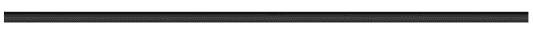 TYPES OF STEEL FIBREStraight FibresPhysicochemicalAdhesionFrictionSmooth (round, flat, or of any section)TYPES OF STEEL FIBREStraight FibresPhysicochemicalAdhesionFriction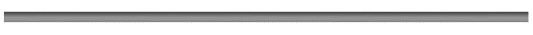 TYPES OF STEEL FIBREStraight FibresPhysicochemicalAdhesionFrictionEtched, roughened surfaceTYPES OF STEEL FIBREStraight FibresPhysicochemicalAdhesionFriction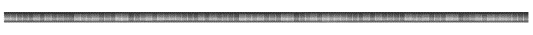 TYPES OF STEEL FIBRETYPES OF STEEL FIBRETYPES OF STEEL FIBREDeformed FibresPhysicochemical and MechanicalAdhesionFrictionAdditional FrictionAt the fibre endRound with end paddlesTYPES OF STEEL FIBREDeformed FibresPhysicochemical and MechanicalAdhesionFrictionAdditional FrictionAt the fibre end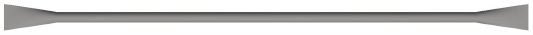 TYPES OF STEEL FIBREDeformed FibresPhysicochemical and MechanicalAdhesionFrictionAdditional FrictionAt the fibre endRound with double anchoragesTYPES OF STEEL FIBREDeformed FibresPhysicochemical and MechanicalAdhesionFrictionAdditional FrictionAt the fibre end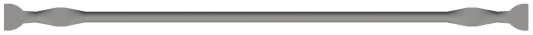 TYPES OF STEEL FIBREDeformed FibresPhysicochemical and MechanicalAdhesionFrictionAdditional FrictionAt the fibre endRound with end buttonsTYPES OF STEEL FIBREDeformed FibresPhysicochemical and MechanicalAdhesionFrictionAdditional FrictionAt the fibre end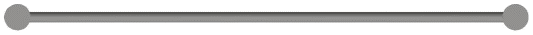 TYPES OF STEEL FIBREDeformed FibresPhysicochemical and MechanicalAdhesionFrictionAdditional FrictionAt the fibre endRound with hooked endsTYPES OF STEEL FIBREDeformed FibresPhysicochemical and MechanicalAdhesionFrictionAdditional FrictionAt the fibre end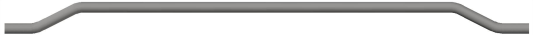 TYPES OF STEEL FIBREDeformed FibresPhysicochemical and MechanicalAdhesionFrictionAdditional FrictionTYPES OF STEEL FIBREDeformed FibresPhysicochemical and MechanicalAdhesionFrictionAdditional FrictionTYPES OF STEEL FIBREDeformed FibresPhysicochemical and MechanicalAdhesionFrictionAdditional FrictionAlong the fibreCrimpedTYPES OF STEEL FIBREDeformed FibresPhysicochemical and MechanicalAdhesionFrictionAdditional FrictionAlong the fibre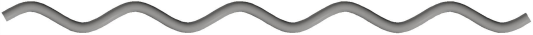 TYPES OF STEEL FIBREDeformed FibresPhysicochemical and MechanicalAdhesionFrictionAdditional FrictionAlong the fibreIndented surfaceTYPES OF STEEL FIBREDeformed FibresPhysicochemical and MechanicalAdhesionFrictionAdditional FrictionAlong the fibre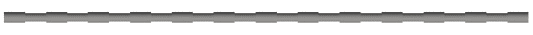 TYPES OF STEEL FIBREDeformed FibresPhysicochemical and MechanicalAdhesionFrictionAdditional FrictionAlong the fibreTwistedTYPES OF STEEL FIBREDeformed FibresPhysicochemical and MechanicalAdhesionFrictionAdditional FrictionAlong the fibre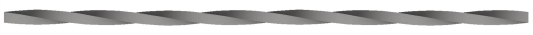 TYPES OF STEEL FIBREDeformed FibresPhysicochemical and MechanicalAdhesionFrictionAdditional FrictionAlong the fibreSpiral (not commercially available)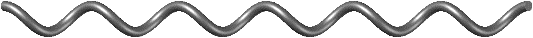 Fig. 1. Various types of steel fibre grouped according to their bond characteristics.Fig. 1. Various types of steel fibre grouped according to their bond characteristics.Fig. 1. Various types of steel fibre grouped according to their bond characteristics.Fig. 1. Various types of steel fibre grouped according to their bond characteristics.Table 1Concrete mix design.Table 1Concrete mix design.Table 1Concrete mix design.Table 1Concrete mix design.Table 1Concrete mix design.Table 1Concrete mix design.Table 1Concrete mix design.Target strength(MPa)Cement 1(kg)Water(kg)Superplasticizer 2(kg)Superplasticizer 2(kg)Fine aggregate 3(kg)Coarse aggregate 3(kg)fm=35350.0188.33.503.50880988fm=45423.1188.34.254.258029931 42.5 type Portland cement [23]2 Sika ViscoCrete® 1200 series1 42.5 type Portland cement [23]2 Sika ViscoCrete® 1200 series1 42.5 type Portland cement [23]2 Sika ViscoCrete® 1200 series1 42.5 type Portland cement [23]2 Sika ViscoCrete® 1200 series3 Saturated Surface-Dry (SSD) condition-3 Saturated Surface-Dry (SSD) condition-3 Saturated Surface-Dry (SSD) condition-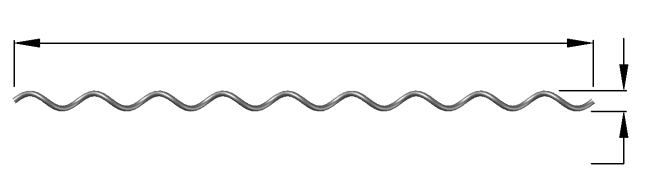 (a) Spirally deformed fibre (SD-9-1.45-0.4-40), df = 0.40 mm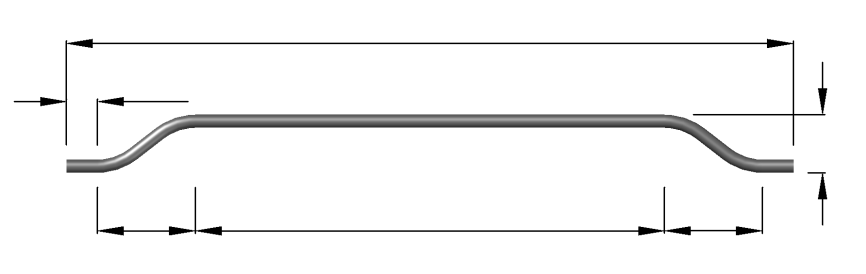 (b) Hooked-end fibre, df = 0.9 mm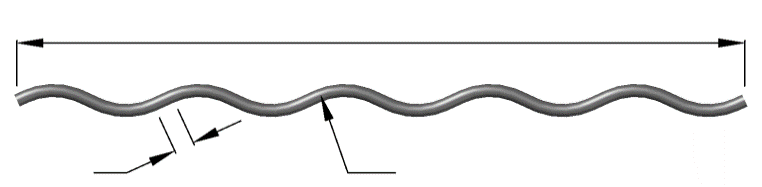 (c) Crimped fibre, df = 0.9 mmFig. 2. Steel fibres (dimensions are in mm).Table 2Size effect of cylinder concrete specimens on the compressive strength.Table 2Size effect of cylinder concrete specimens on the compressive strength.Table 2Size effect of cylinder concrete specimens on the compressive strength.Table 2Size effect of cylinder concrete specimens on the compressive strength.Table 2Size effect of cylinder concrete specimens on the compressive strength.Table 2Size effect of cylinder concrete specimens on the compressive strength.Table 2Size effect of cylinder concrete specimens on the compressive strength.Table 2Size effect of cylinder concrete specimens on the compressive strength.Table 2Size effect of cylinder concrete specimens on the compressive strength.Table 2Size effect of cylinder concrete specimens on the compressive strength.Table 2Size effect of cylinder concrete specimens on the compressive strength.DimensionsDimensions150 mm × 300 mm150 mm × 300 mm150 mm × 300 mm200 mm × 400 mm200 mm × 400 mm200 mm × 400 mm250 mm × 500 mm250 mm × 500 mm250 mm × 500 mmFibre typeFibre typeSD 1H 2C 3SDHCSDHCTarget strength(MPa)fm=3536.7±0.835.7±0.535.1±1.036.2±0.635.2±0.334.9±0.835.8±0.535.0±0.434.8±0.7Target strength(MPa)fm=4547.3±0.646.3±0.746.4±0.946.8±0.546.4±0.646.1±0.646.5±0.545.9±0.446.0±0.31 SD: Spirally deformed, 2 H: Hooked-end, 3 C: Crimped1 SD: Spirally deformed, 2 H: Hooked-end, 3 C: Crimped1 SD: Spirally deformed, 2 H: Hooked-end, 3 C: Crimped1 SD: Spirally deformed, 2 H: Hooked-end, 3 C: Crimped1 SD: Spirally deformed, 2 H: Hooked-end, 3 C: Crimped1 SD: Spirally deformed, 2 H: Hooked-end, 3 C: Crimped1 SD: Spirally deformed, 2 H: Hooked-end, 3 C: Crimped1 SD: Spirally deformed, 2 H: Hooked-end, 3 C: Crimped1 SD: Spirally deformed, 2 H: Hooked-end, 3 C: Crimped1 SD: Spirally deformed, 2 H: Hooked-end, 3 C: Crimped1 SD: Spirally deformed, 2 H: Hooked-end, 3 C: CrimpedFig. 3. Average coupon testing results of steel reinforcement bars.Table 3Coupon test results of reinforcing bars.Table 3Coupon test results of reinforcing bars.Table 3Coupon test results of reinforcing bars.Table 3Coupon test results of reinforcing bars.Bar No.Diameter, db (mm)Modulus of elasticityEs (GPa)Yield stressfy (MPa)Ultimate stressfu (MPa)6220500650821052067010215490620Table 4Number and specifications of the shear-critical beams.Table 4Number and specifications of the shear-critical beams.Table 4Number and specifications of the shear-critical beams.Table 4Number and specifications of the shear-critical beams.Table 4Number and specifications of the shear-critical beams.Table 4Number and specifications of the shear-critical beams.Table 4Number and specifications of the shear-critical beams.Fibrefm(MPa)ρ(%)ρ(%)Vf (%)a/d(-)No. of specimensSpirally deformed35, 450.55 a, 0.86 b0.55 a, 0.86 b0 c, 0.2, 0.35, 0.5, 0.65 d1.5, 336a 2 H 8 as longitudinal tension reinforcementb 2 H 10 as longitudinal tension reinforcementa 2 H 8 as longitudinal tension reinforcementb 2 H 10 as longitudinal tension reinforcementa 2 H 8 as longitudinal tension reinforcementb 2 H 10 as longitudinal tension reinforcementc Non-fibrous RC beams as the referenced fm=35 MPac Non-fibrous RC beams as the referenced fm=35 MPac Non-fibrous RC beams as the referenced fm=35 MPac Non-fibrous RC beams as the referenced fm=35 MPa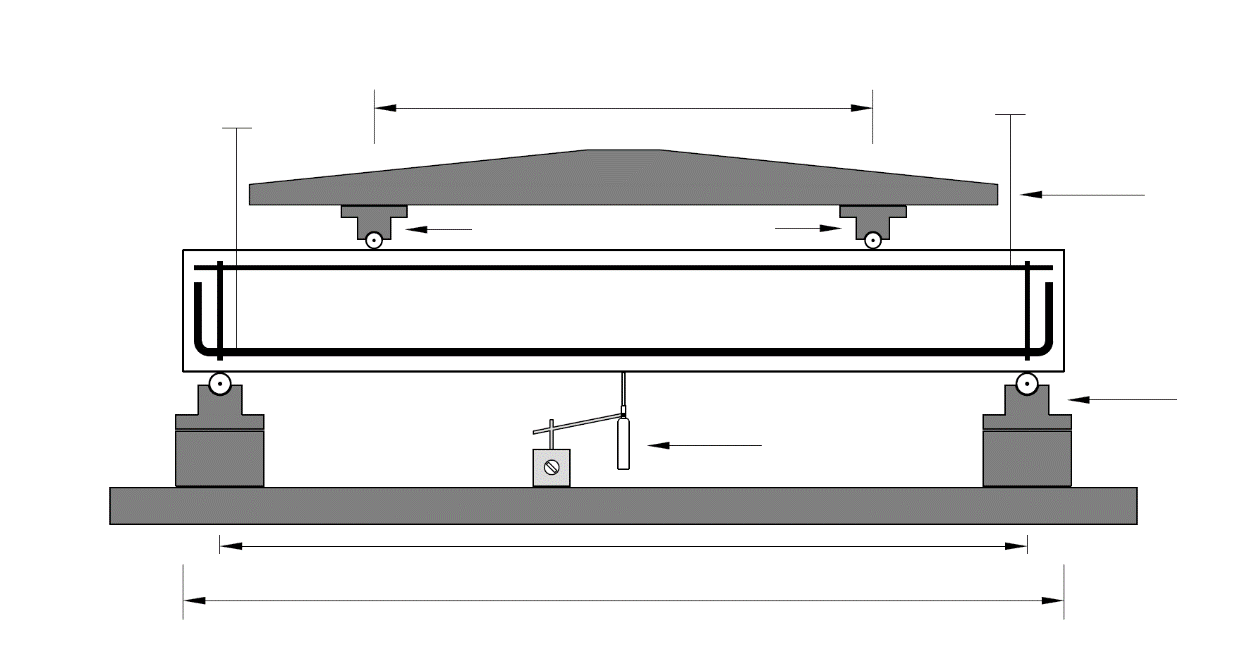 (a) Test setup(a) Test setup(a) Test setup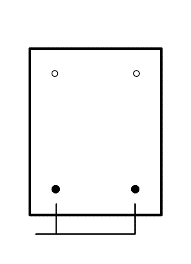 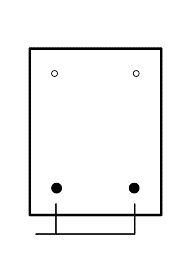 SC-0.55SC-0.86(b) Reinforcement layouts(b) Reinforcement layouts(b) Reinforcement layouts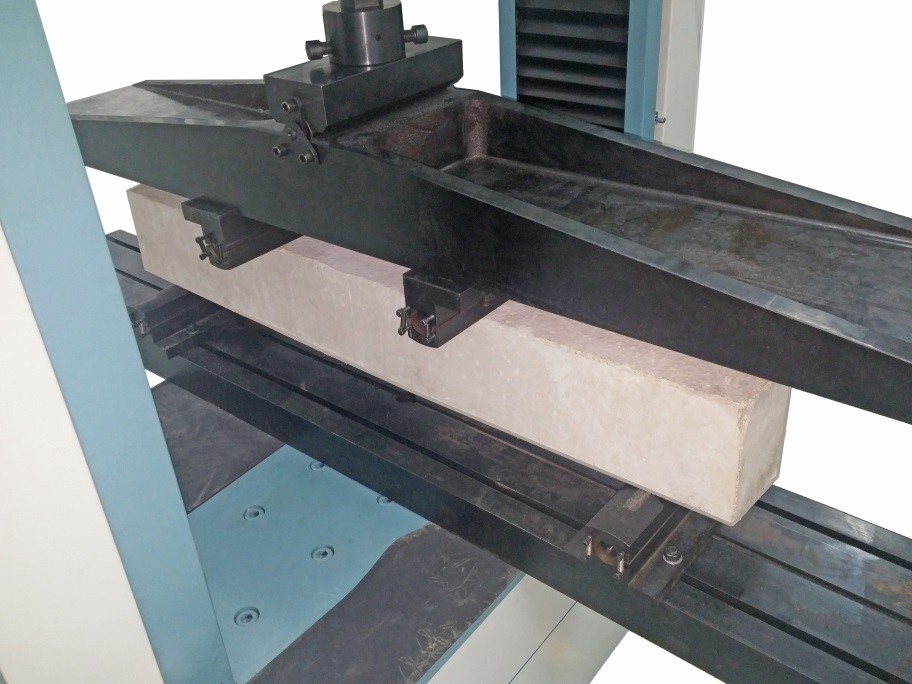 (c) Universal Testing Machine (300 kN) with the beam testing setup(c) Universal Testing Machine (300 kN) with the beam testing setup(c) Universal Testing Machine (300 kN) with the beam testing setupFig. 4. Shear-critical beams testing.Fig. 4. Shear-critical beams testing.Fig. 4. Shear-critical beams testing.(a) fm=35 MPa(b) fm=45 MPaFig. 5. Response of shear-critical beams, ρ=0.55% and a/d=1.5.(c) fm=35 MPa(d) fm=45 MPaFig. 5 (Continued). Response of shear-critical beams, ρ=0.55% and a/d=3.(e) fm=35 MPa(f) fm=45 MPaFig. 5 (Continued). Response of shear-critical beams, ρ=0.86% and a/d=1.5.(g) fm=35 MPa(h) fm=45 MPaFig. 5 (Continued). Response of shear-critical beams, ρ=0.86% and a/d=3.Table 5Results of beams with no shear links.Table 5Results of beams with no shear links.Table 5Results of beams with no shear links.Table 5Results of beams with no shear links.Table 5Results of beams with no shear links.Table 5Results of beams with no shear links.Table 5Results of beams with no shear links.Table 5Results of beams with no shear links.Table 5Results of beams with no shear links.Beam IDa/dfckVfρFailure modevfc, exp 1 (MPa)vfc, pre 2(MPa)vfc, pre 3(MPa)SC-0.55-1.5-P-351.535.900.55Shear2.20-2.15SC-0.86-1.5-P-351.535.900.86Shear2.27-2.28SC-0.55-1.5-S-0.2-351.535.30.20.55Shear2.481.412.49SC-0.86-1.5-S-0.2-351.535.30.20.86Shear2.581.482.62SC-0.55-1.5-S-0.35-351.535.40.350.55Shear2.701.632.73SC-0.86-1.5-S-0.35-351.535.40.350.86Shear2.831.712.86SC-0.55-1.5-S-0.5-351.536.70.50.55Shear2.991.833.01SC-0.86-1.5-S-0.5-351.536.70.50.86Shear3.131.923.14SC-0.55-1.5-S-0.65-351.534.20.650.55Shear3.091.863.12SC-0.86-1.5-S-0.65-351.534.20.650.86Shear3.271.963.26SC-0.55-1.5-P-451.546.000.55Flexure--2.55SC-0.86-1.5-P-451.546.000.86Shear2.65-2.68SC-0.55-1.5-S-0.2-451.546.50.20.55Flexure-1.72.94SC-0.86-1.5-S-0.2-451.546.50.20.86Shear3.101.793.07SC-0.55-1.5-S-0.35-451.546.00.350.55Shear3.271.953.16SC-0.86-1.5-S-0.35-451.546.00.350.86Shear3.402.053.29SC-0.55-1.5-S-0.5-451.547.30.50.55Shear3.632.183.43SC-0.86-1.5-S-0.5-451.547.30.50.86Shear3.772.293.56SC-0.55-3-P-35335.900.55Shear1.12-0.98SC-0.86-3-P-35335.900.86Shear1.21-1.12SC-0.55-3-S-0.2-35335.30.20.55Shear1.341.411.33SC-0.86-3-S-0.2-35335.30.20.86Shear1.481.481.46SC-0.55-3-S-0.35-35335.40.350.55Flexure-Shear1.531.631.57SC-0.86-3-S-0.35-35335.40.350.86Shear1.711.711.7SC-0.55-3-S-0.5-35336.70.50.55Shear-Flexure-1.831.85SC-0.86-3-S-0.5-35336.70.50.86Shear2.001.921.98SC-0.55-3-S-0.65-35334.20.650.55Shear-Flexure-1.861.96SC-0.86-3-S-0.65-35334.20.650.86Shear2.101.962.09SC-0.55-3-P-45346.000.55Flexure-Shear1.16-1.39SC-0.86-3-P-45346.000.86Shear1.37-1.52SC-0.55-3-S-0.2-45346.50.20.55Flexure-1.71.77SC-0.86-3-S-0.2-45346.50.20.86Shear1.791.791.91SC-0.55-3-S-0.35-45346.00.350.55Flexure-1.951.99SC-0.86-3-S-0.35-45346.00.350.86Shear2.052.052.12SC-0.55-3-S-0.5-45347.30.50.55Flexure-2.182.27SC-0.86-3-S-0.5-45347.30.50.86Shear2.402.292.41 Experimental shear strength2 Predicted shear strength using Eq. (1)3 Predicted shear strength using Eq. (2)1 Experimental shear strength2 Predicted shear strength using Eq. (1)3 Predicted shear strength using Eq. (2)1 Experimental shear strength2 Predicted shear strength using Eq. (1)3 Predicted shear strength using Eq. (2)1 Experimental shear strength2 Predicted shear strength using Eq. (1)3 Predicted shear strength using Eq. (2)1 Experimental shear strength2 Predicted shear strength using Eq. (1)3 Predicted shear strength using Eq. (2)1 Experimental shear strength2 Predicted shear strength using Eq. (1)3 Predicted shear strength using Eq. (2)1 Experimental shear strength2 Predicted shear strength using Eq. (1)3 Predicted shear strength using Eq. (2)1 Experimental shear strength2 Predicted shear strength using Eq. (1)3 Predicted shear strength using Eq. (2)1 Experimental shear strength2 Predicted shear strength using Eq. (1)3 Predicted shear strength using Eq. (2)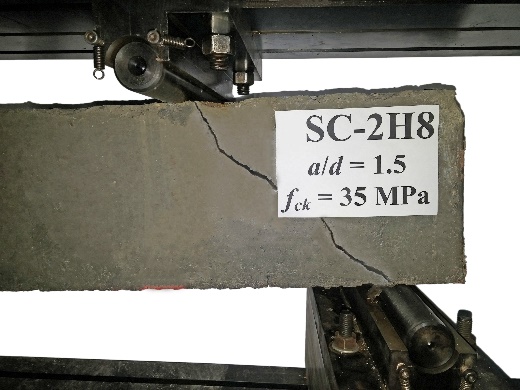 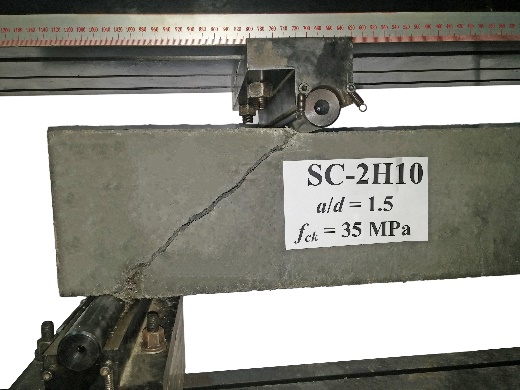 SC-0.55-1.5-P-35SC-0.86-1.5-P-35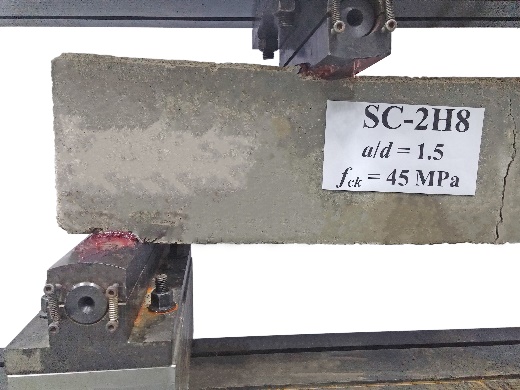 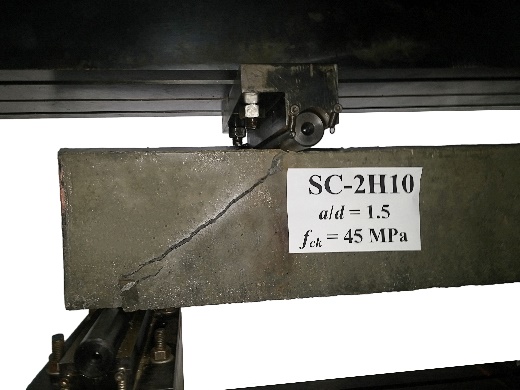 SC-0.55-1.5-P-45SC-0.86-1.5-P-45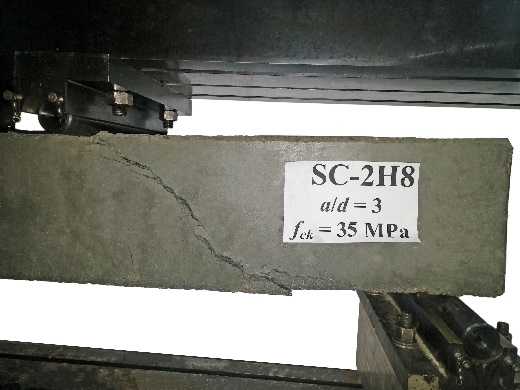 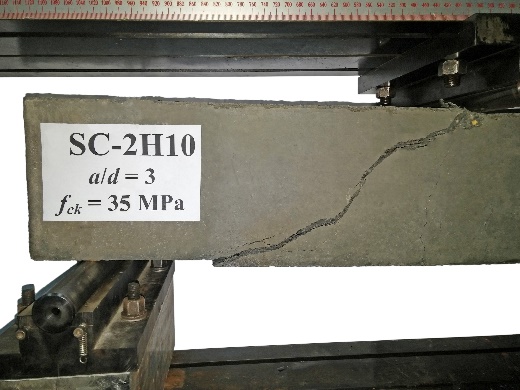 SC-0.55-3-P-35SC-0.86-3-P-35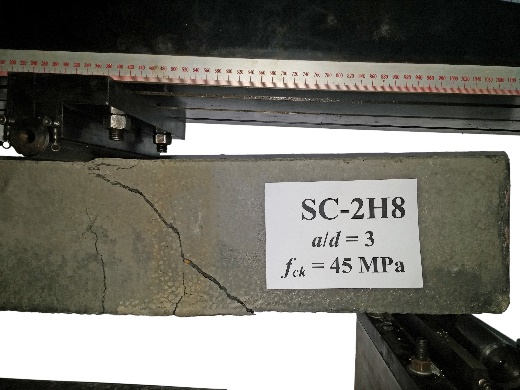 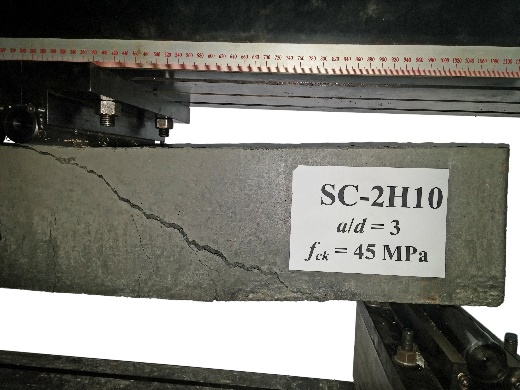 SC-0.55-3-P-45SC-0.86-3-P-45Fig. 6. Failure of non-fibrous RC beams without stirrups.Fig. 6. Failure of non-fibrous RC beams without stirrups.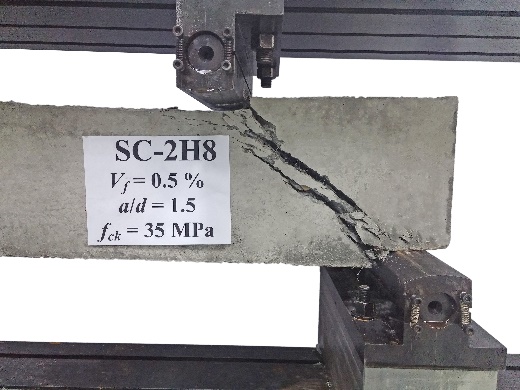 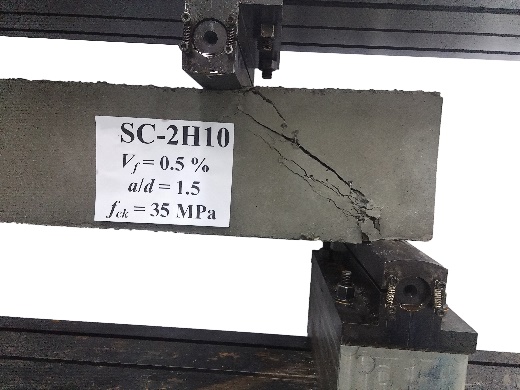 SC-0.55-1.5-S-0.5-35SC-0.86-1.5-S-0.5-35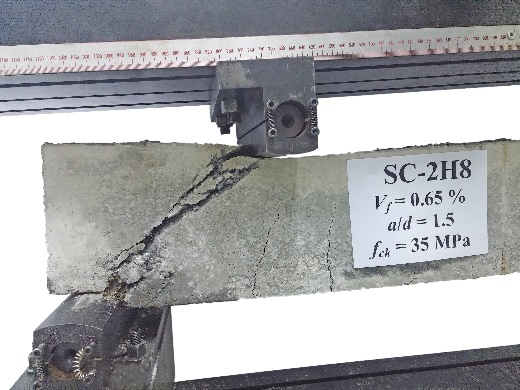 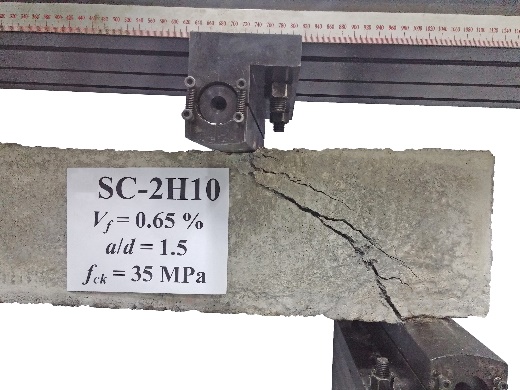 SC-0.55-1.5-S-0.65-35SC-0.86-1.5-S-0.65-35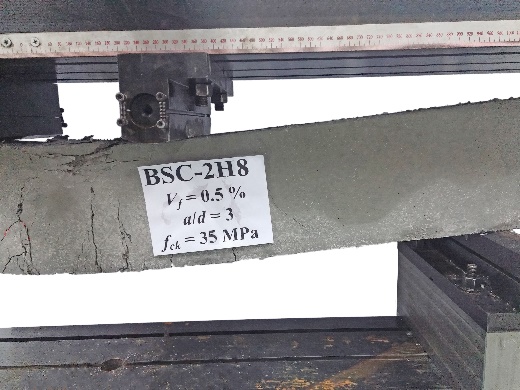 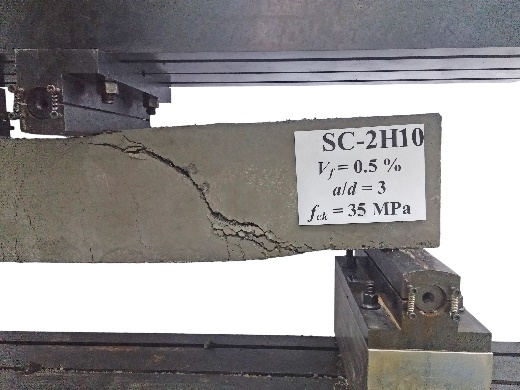 SC-0.55-3-S-0.5-35SC-0.86-3-S-0.5-35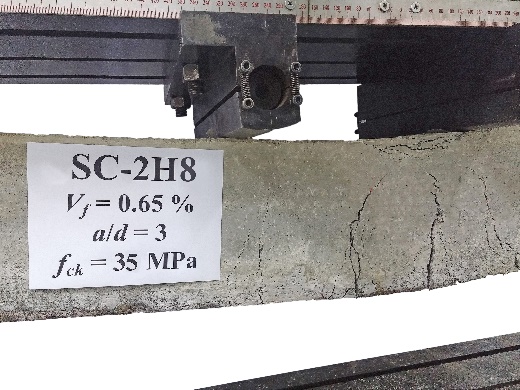 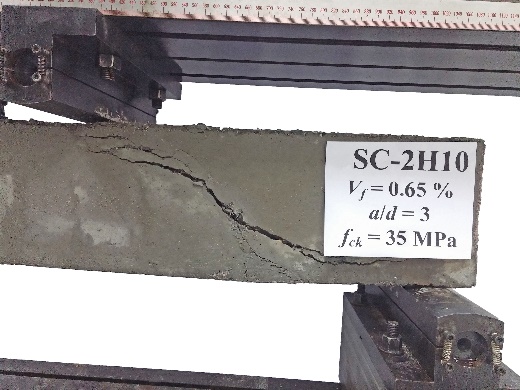 SC-0.55-3-S-0.65-35SC-0.86-3-S-0.65-35Fig. 7. Failure of SFRC beams (with the spiral fibre) without stirrups.Fig. 7. Failure of SFRC beams (with the spiral fibre) without stirrups.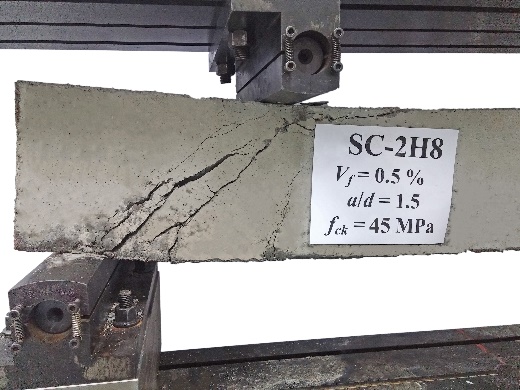 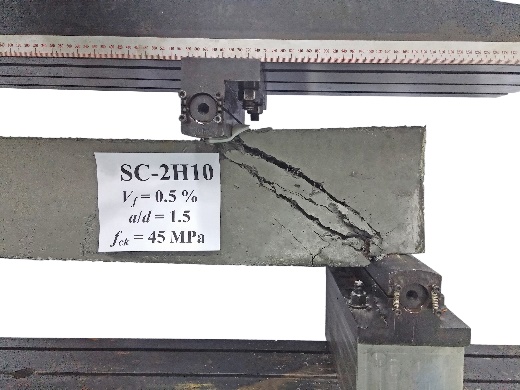 SC-0.55-1.5-S-0.5-45SC-0.86-1.5-S-0.5-45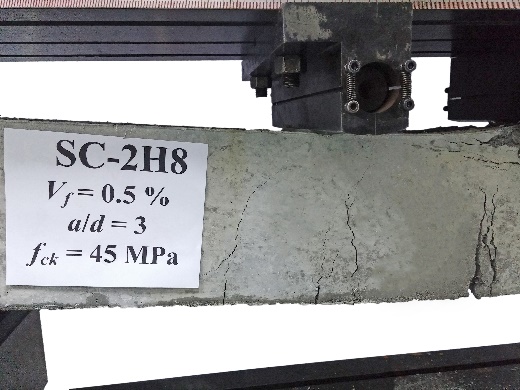 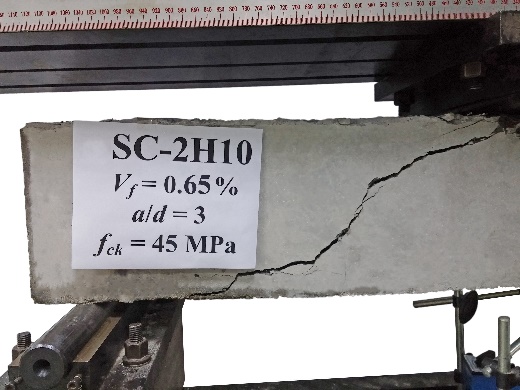 SC-0.55-3-S-0.5-45SC-0.86-3-S-0.5-45Fig. 7 (Continued). Failure of SFRC beams (with the spiral fibre) without stirrups.Fig. 7 (Continued). Failure of SFRC beams (with the spiral fibre) without stirrups.Fig. 8. Contribution of the experiment parameters on the shear strength of SFRC beams.Fig. 8. Contribution of the experiment parameters on the shear strength of SFRC beams.Table 6Levels of factors for 24 factorial designs.Table 6Levels of factors for 24 factorial designs.Table 6Levels of factors for 24 factorial designs.Experiment parameters (factors)Lower boundaryUpper boundaryShear span to effective depth (a/d)1.53Concrete compressive strength (fck)*3545Tension reinforcement ratio (ρ)0.550.86Fibre volume content (Vf)0.20.5 - 0.65* Concrete strengths are rounded to the nearest target strength (35 MPa or 45 MPa)* Concrete strengths are rounded to the nearest target strength (35 MPa or 45 MPa)* Concrete strengths are rounded to the nearest target strength (35 MPa or 45 MPa)Table 7Number and specifications of the flexure-critical beams with the spiral fibre.Table 7Number and specifications of the flexure-critical beams with the spiral fibre.Table 7Number and specifications of the flexure-critical beams with the spiral fibre.Table 7Number and specifications of the flexure-critical beams with the spiral fibre.Table 7Number and specifications of the flexure-critical beams with the spiral fibre.Fibrefm(MPa)ρ(%)Vf (%)No. of specimensSpirally deformed35, 450.31 a, 0.55 b0.58a 2 H 6 as longitudinal reinforcementb 2 H 8 as longitudinal reinforcementa 2 H 6 as longitudinal reinforcementb 2 H 8 as longitudinal reinforcementa 2 H 6 as longitudinal reinforcementb 2 H 8 as longitudinal reinforcementa 2 H 6 as longitudinal reinforcementb 2 H 8 as longitudinal reinforcementa 2 H 6 as longitudinal reinforcementb 2 H 8 as longitudinal reinforcement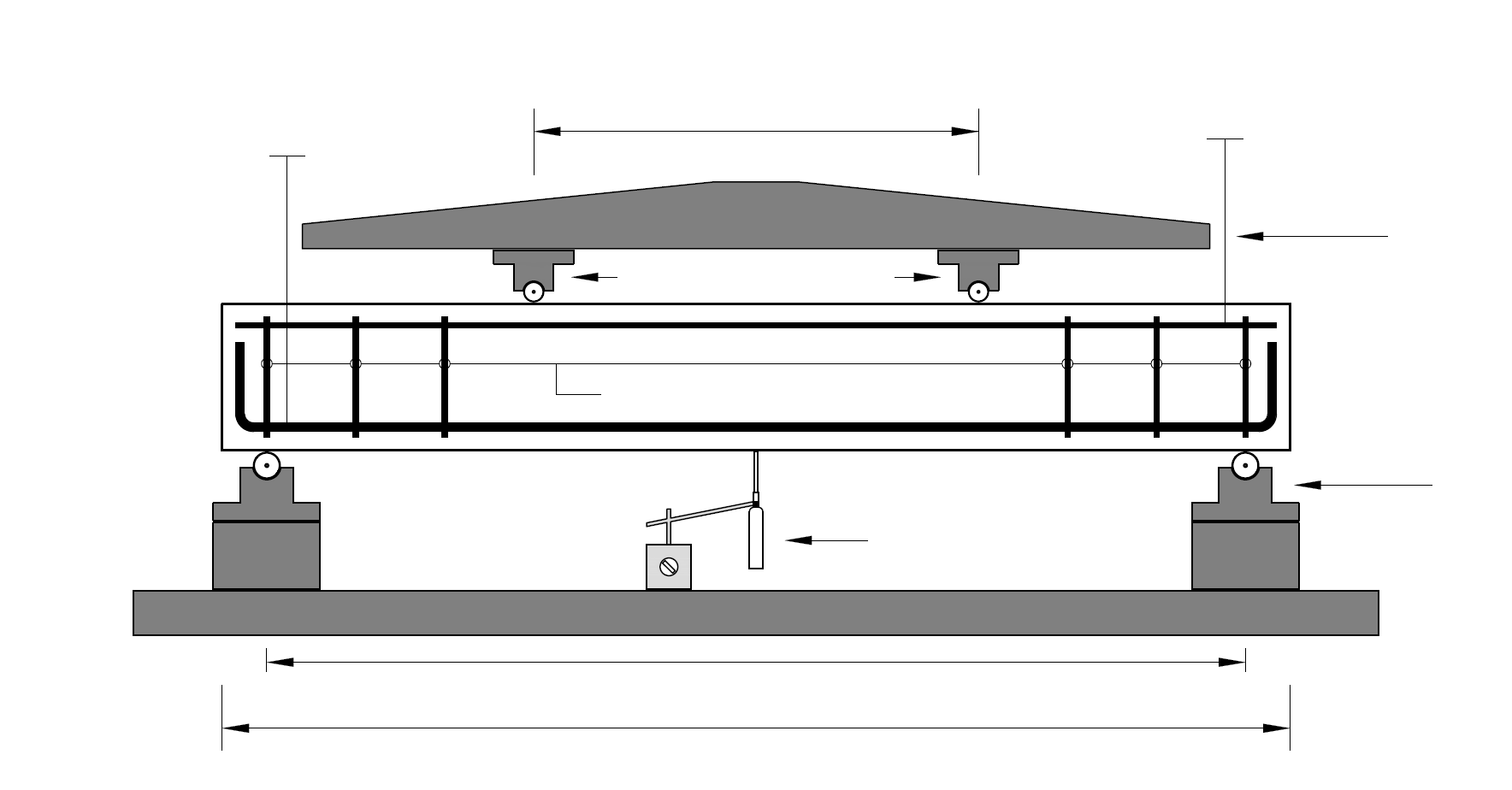 (a) Test setup(a) Test setup(a) Test setup(a) Test setup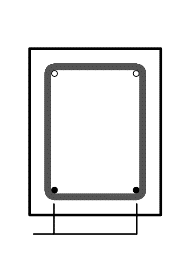 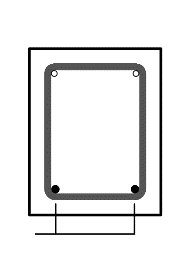 FC-0.31FC-0.31FC-0.55FC-0.55(b) Reinforcement layouts(b) Reinforcement layouts(b) Reinforcement layouts(b) Reinforcement layoutsFig. 9. Flexure-critical beams testing.Fig. 9. Flexure-critical beams testing.Fig. 9. Flexure-critical beams testing.Fig. 9. Flexure-critical beams testing.(a) Non-fibrous concrete(b) Fibrous concrete with the spirally deformed steel fibresFig. 10. Response of flexure-critical beams.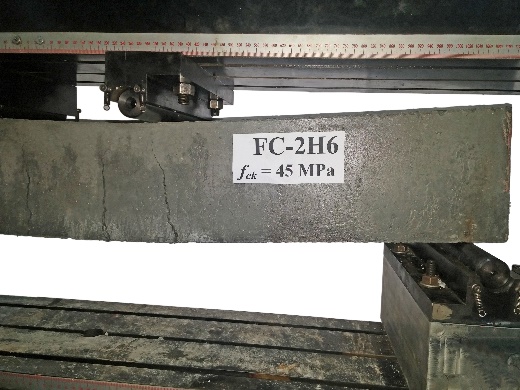 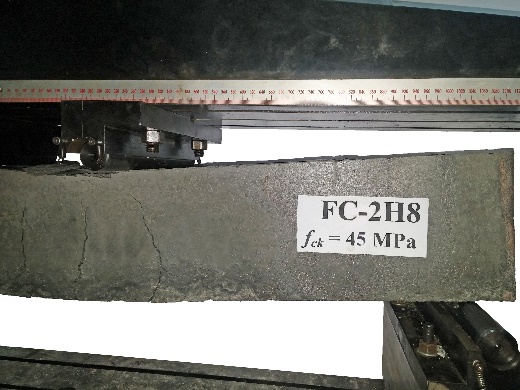 FC-0.31-P-45FC-0.55-P-45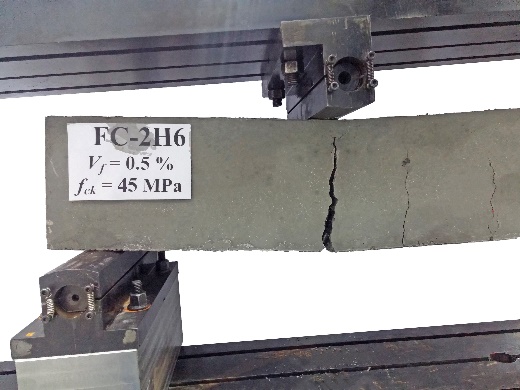 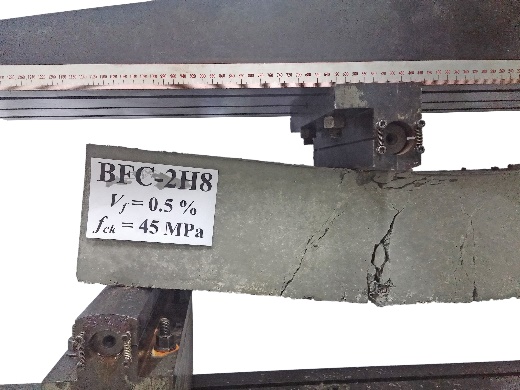 FC-0.31-S-0.5-45FC-0.55-S-0.5-45Fig. 11. Failure of flexure-critical beams.Fig. 11. Failure of flexure-critical beams.Table 8Number and specifications of the beams with commercially available fibres.Table 8Number and specifications of the beams with commercially available fibres.Table 8Number and specifications of the beams with commercially available fibres.Table 8Number and specifications of the beams with commercially available fibres.Table 8Number and specifications of the beams with commercially available fibres.Table 8Number and specifications of the beams with commercially available fibres.Table 8Number and specifications of the beams with commercially available fibres.Beam typeFibrefm(MPa)ρ(%)Vf (%)a/d(-)No. of specimensShear-criticalHooked-endCrimped350.55, 0.860.51.5, 38Flexure-criticalHooked-endCrimped350.31, 0.550.52.144(a) a/d=1.5(b) a/d=3Fig. 12. Response of shear-critical RC beams with various steel fibres.Table 9Results summary of the shear-critical beams with various steel fibres.Table 9Results summary of the shear-critical beams with various steel fibres.Table 9Results summary of the shear-critical beams with various steel fibres.Table 9Results summary of the shear-critical beams with various steel fibres.Beam IDFailure modeCapacity (kN)Improvement (%)SC-0.55-1.5-P-35Shear80.1-SC-0.55-1.5-H-0.5-35Shear100.325SC-0.55-1.5-C-0.5-35Shear98.723SC-0.55-1.5-S-0.5-35Shear108.836SC-0.86-1.5-P-35Shear82.6-SC-0.86-1.5-H-0.5-35Shear110.333SC-0.86-1.5-C-0.5-35Shear108.832SC-0.86-1.5-S-0.5-35Shear113.938SC-0.55-3-P-35Shear40.8-SC-0.55-3-H-0.5-35Flexure49.5-SC-0.55-3-C-0.5-35Flexure47.5-SC-0.55-3-S-0.5-35Flexure58.8-SC-0.86-3-P-35Shear44.0-SC-0.86-3-H-0.5-35Shear71.362SC-0.86-3-C-0.5-35Shear69.959SC-0.86-3-S-0.5-35Shear72.865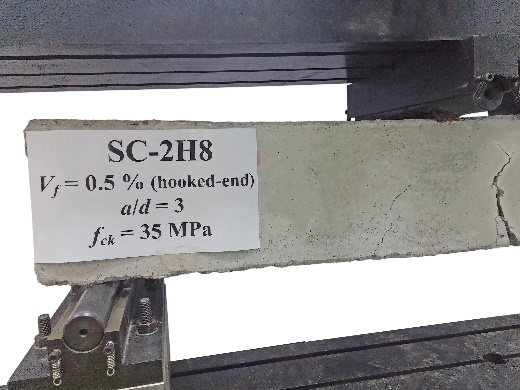 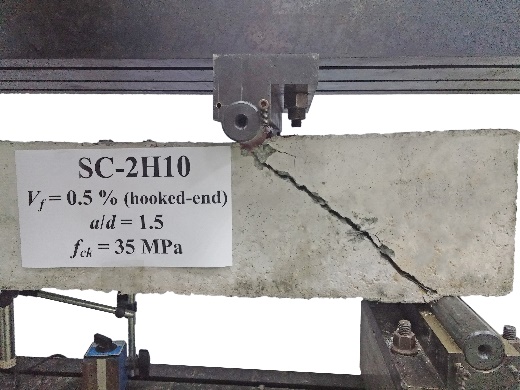 SC-0.55-3-H-0.5-35SC-0.86-1.5-H-0.5-35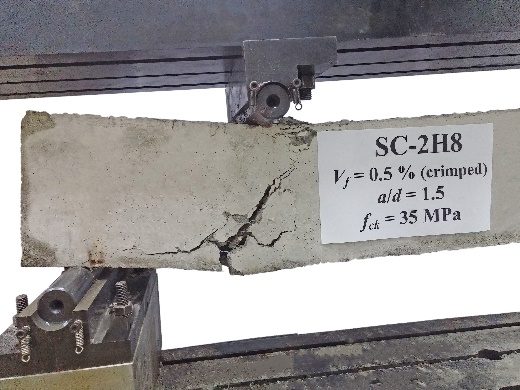 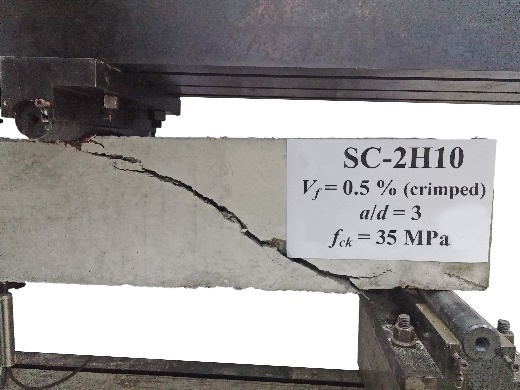 SC-0.55-1.5-C-0.5-35SC-0.86-3-C-0.5-35Fig. 13. Failure of shear-critical RC beams with commercially available steel fibres.Fig. 13. Failure of shear-critical RC beams with commercially available steel fibres.(a) ρ=0.31%(b) ρ=0.55%Fig. 14. Response of flexure-critical RC beams with various steel fibres.Table 10Results summary of the flexure-critical beams with various steel fibres.Table 10Results summary of the flexure-critical beams with various steel fibres.Table 10Results summary of the flexure-critical beams with various steel fibres.Beam IDCapacity (kN)Improvement (%)FC-0.31-P-3531.1-FC-0.31-H-0.5-3541.333FC-0.31-C-0.5-3538.925FC-0.31-S-0.5-3562.5100FC-0.55-P-3549.8-FC-0.55-H-0.5-3565.031FC-0.55-C-0.5-3562.325FC-0.55-S-0.5-3581.965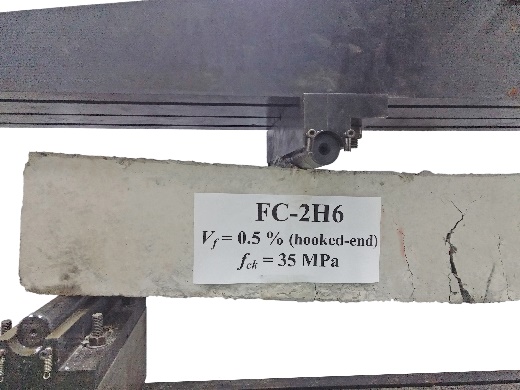 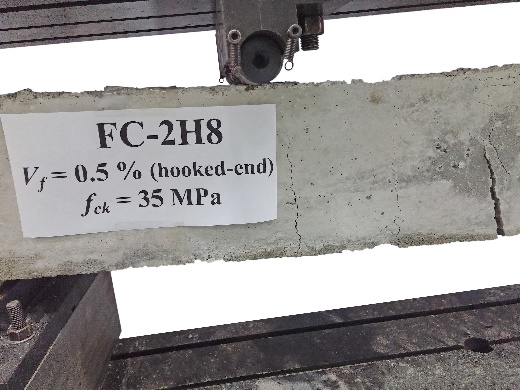 FC-0.31-H-0.5-35FC-0.55-H-0.5-35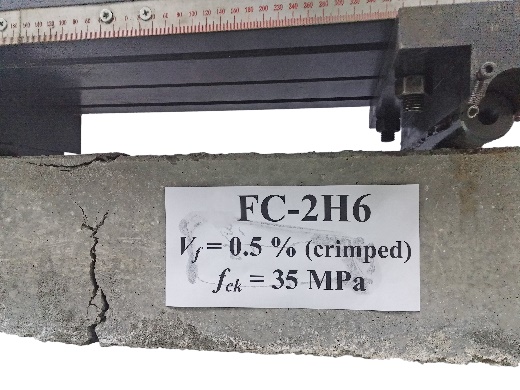 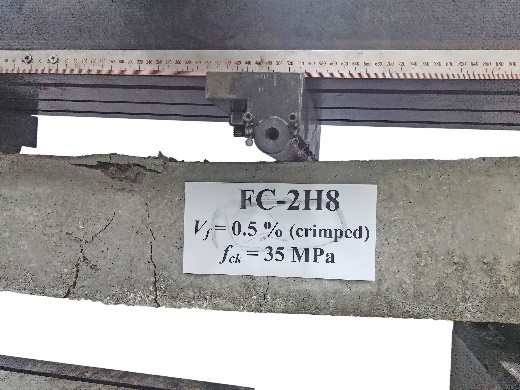 FC-0.31-C-0.5-35FC-0.55-C-0.5-35Fig. 15. Failure of flexure-critical RC beams with commercially available steel fibres.Fig. 15. Failure of flexure-critical RC beams with commercially available steel fibres.